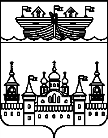 ПОСЕЛКОВЫЙ  СОВЕТ  Р.П. ВОСКРЕСЕНСКОЕВОСКРЕСЕНСКОГО МУНИЦИПАЛЬНОГО РАЙОНАНИЖЕГОРОДСКОЙ ОБЛАСТИПРОТОКОЛ публичных слушаний по по рассмотрению проекта планировки и межевания территории для строительства линейного объекта «Распределительные газопроводы высокого и низкого давления ул.Горохова, ул. Марунова, ул.Родионова дома 33-41 и ул.Дорожная дд.12, 13, мкр. Северо-западный р.п.Воскресенское Нижегородской области».Место проведения:администрация р.п.Воскресенское, пл.Ленина, д.3, дата и время проведения :  15.12.2016   17.00.Участники публичных слушанийГурылев А.В., Федулова О.В., Кирпичев А.Н., Малышева И.А., Привалова Ю.Г., Храмова Т.М.Председатель публичных слушаний  - Гурылев А.В.Секретарь публичных слушаний – Малышева И.А.Регламент проведения публичных слушаний:1.Вступительное слово: председатель публичных слушаний2.Выступление главного архитектора района Храмовой Т.М.3.Обсуждение проекта планировки и межевания территории для строительства линейного объекта «Распределительные газопроводы высокого и низкого давления ул.Горохова, ул. Марунова, ул.Родионова дома 33-41 и ул.Дорожная дд.12, 13, мкр. Северо-западный р.п.Воскресенское Нижегородской области».Основание для проведения публичных слушаний:Публичные слушания проведены в соответствии с Конституцией РФ, Федеральным законом от 29.12.2004 № 191-ФЗ»О введении в действие Градостроительного кодекса РФ», Градостроительным кодексом РФ, Федеральным законом от 06.10.2003  № 130-ФЗ «Об общих принципах организации местного самоуправления в РФ», Уставом р.п.Воскресенское, Положением о публичных слушаниях в р.п. Воскресенское Воскресенского муниципального района Нижегородской области, утвержденным решением поселкового Совета р.п.Воскресенское № 4 от 06.03.2015 г., решением поселкового совета р.п.Воскресенское от 14.11 2016 года  № 32 «О проведении публичных слушаний по рассмотрению проекта планировки и межевания территории для строительства линейного объекта «Распределительные газопроводы высокого и низкого давления ул.Горохова, ул. Марунова, ул.Родионова дома 33-41 и ул.Дорожная дд.12, 13, мкр. Северо-западный р.п.Воскресенское Нижегородской области».Материалы  по теме публичных слушаний размещены в здании администрации р.п.Воскресенское по адресу 606730 Нижегородская область Воскресенский район р.п.Воскресенское пл.Ленина, д.3, а также на сайте администрации Воскресенского района   http:www. voskresenskoe-adm.ru.  Цель проведения публичных слушаний.Обсуждение и выявление мнения жителей по проекту планировки и межевания территории для строительства линейного объекта «Распределительные газопроводы высокого и низкого давления ул.Горохова, ул. Марунова, ул.Родионова дома 33-41 и ул.Дорожная дд.12, 13, мкр. Северо-западный р.п.Воскресенское Нижегородской области».Информация о проведении публичных слушаний размещена на информационном стенде в здании администрации р.п.Воскресенское, на сайте администрации Воскресенского района.Слушали:главного архитектора района Храмову Т.М.:Сегодня мы проводим публичные слушания по проекту   планировки и межевания территории для строительства линейного объекта «Распределительные газопроводы высокого и низкого давления ул.Горохова, ул. Марунова, ул.Родионова дома 33-41 и ул.Дорожная дд.12, 13, мкр. Северо-западный р.п.Воскресенское Нижегородской области».Со дня обнародования   проекта по сегодняшний день от граждан РФ,  обладающих избирательным правом, проживающих на территории р.п.Воскресенское, предложений по вносимым изменениям не поступало.Выступил: председатель публичных слушаний  -Гурылев А.В.Участники публичных слушаний предложений и замечаний, касающихся проекта   планировки и межевания территории для строительства линейного объекта «Распределительные газопроводы высокого и низкого давления ул.Горохова, ул. Марунова, ул.Родионова дома 33-41 и ул.Дорожная дд.12, 13, мкр. Северо-западный р.п.Воскресенское Нижегородской области» не выразили.На основании вышеизложенного: 1.Публичные слушания по проекту  планировки и межевания территории для строительства линейного объекта «Распределительные газопроводы высокого и низкого давления ул.Горохова, ул. Марунова, ул.Родионова дома 33-41 и ул.Дорожная дд.12, 13, мкр. Северо-западный р.п.Воскресенское Нижегородской области», считать состоявшимися.2.Направить проект планировки и межевания территории для строительства линейного объекта «Распределительные газопроводы высокого и низкого давления ул.Горохова, ул. Марунова, ул.Родионова дома 33-41 и ул.Дорожная дд.12, 13, мкр. Северо-западный р.п.Воскресенское Нижегородской области» главе местного самоуправления для принятия решения.3.Протокол публичных слушаний по проекту разместить на сайте администрации района.Председатель публичных слушаний                                       Гурылев А.В.Секретарь публичных слушаний                                             Малышева И.А.Заключениео результатах публичных слушаний по проекту планировки и межевания территории для строительства линейного объекта «Распределительные газопроводы высокого и низкого давления ул.Горохова, ул. Марунова, ул.Родионова дома 33-41 и ул.Дорожная дд.12, 13, мкр. Северо-западный р.п.Воскресенское Нижегородской области».1.Основания проведения публичных слушаний.Публичные слушания по проекту планировки и межевания территории для строительства линейного объекта «Распределительные газопроводы высокого и низкого давления ул.Горохова, ул. Марунова, ул.Родионова дома 33-41 и ул.Дорожная дд.12, 13, мкр. Северо-западный р.п.Воскресенское Нижегородской области» проведены в соответствии со статьей 28 Градостроительного кодекса Российской Федерации, Федеральным законом от 06.10.2003г. № 131-ФЗ «Об общих принципах организации местного самоуправления в Российской Федерации», Уставом р.п.Воскресенское Воскресенского муниципального района Нижегородской  области, Положением о публичных слушаниях на территориир.п.Воскресенское, утвержденным решением поселкового совета   № 4 от 06.03.2015 года, решением  поселкового Совета р.п.Воскресенское от 14.11.2016 года № 32«О проведении публичных слушаний по рассмотрению проекта планировки и межевания территории для строительства линейного объекта «Распределительные газопроводы высокого и низкого давления ул.Горохова, ул. Марунова, ул.Родионова дома 33-41 и ул.Дорожная дд.12, 13, мкр. Северо-западный р.п.Воскресенское Нижегородской области».2.Общие  сведения о проекте, представленном на публичных слушаниях.Территория разработки: территория р.п.Воскресенское Воскресенского муниципального района Нижегородской области.Сроки разработки: .Разработчик: ООО «Термобриз»Форма оповещения о проведении публичных слушаний:Официальный сайт администрации Воскресенского муниципального района Нижегородской области  www.admvoskr.nnov.ru в сети «Интернет».Информационные уголки во всех населенных пунктах р.п.Воскресенское  (информационное сообщение о проведении публичных слушаний).3.Участники публичных слушаний:жители р.п.Воскресенское депутаты поселкового советар.п.Воскресенское,сотрудники администрациир.п.Воскресенское.4.Сведения о проведении  экспозиции материалов проекта.Экспозиция демонстрационных материалов размещалась с 15 сентября 2016 года  в здании администрации р.п. Воскресенское,пл.Ленина, д.3.Основные материалы проекта размещены с  15 сентября  2016 года на официальном сайте администрации Воскресенского муниципального района  в сети «Интернет».5.Сведения о проведении публичных слушаний.Публичные слушаний проводились в соответствии с графиком проведения, утвержденным главой местного самоуправления р.п.Воскресенское Воскресенского муниципального района от 14.11.2016 года № 32«О проведении публичных слушаний по рассмотрению проекта планировки и межевания территории для строительства линейного объекта «Распределительные газопроводы высокого и низкого давления ул.Горохова, ул. Марунова, ул.Родионова дома 33-41 и ул.Дорожная дд.12, 13, мкр. Северо-западный р.п.Воскресенское Нижегородской области».Сроки проведения публичных слушаний: с 15 ноября 2016 года по 15 декабря 2016 годаместо проведения публичных слушаний: здание администрации р.п.Воскресенскоедата проведения публичных слушаний – 15 декабря  2016 годаОбщее количество зарегистрированных граждан на публичных слушаниях: 6 чел.Во время проведения публичных слушаний были организованы выступления главного архитектора района  Храмовой Т.М., участников публичных слушаний, даны разъяснения и ответы на вопросы.6.Замечания и предложения по проекту принимались в виде:-подачи письменных заявлений в администрацию р.п.Воскресенское по адресу: р.п. Воскресенское, пл.Ленина, д.3-подачи письменных заявлений в ходе проведения публичных слушаний-в устной форме в ходе проведения публичных слушаний7.Сведения о протоколах публичных слушаний по проекту:Всего поступило замечаний и предложений участников публичных слушаний по проекту:- содержащихся в протоколах публичных слушаний – нет- содержащихся в письменных обращениях – нет(общее количество вопросов, относящихся к проекту– нет)8.Выводы и рекомендации:1.Процедура проведения публичных слушаний по проекту планировки и межевания территории для строительства линейного объекта «Распределительные газопроводы высокого и низкого давления ул.Горохова, ул. Марунова, ул.Родионова дома 33-41 и ул.Дорожная дд.12, 13, мкр. Северо-западный р.п.Воскресенское Нижегородской области» считать состоявшимися.2.Настоящее заключение подлежит размещению на официальном сайте администрации Воскресенского района в сети «Интернет»3.Предложения и замечаний участников публичных слушаний, поступивших в комиссию в письменном виде и содержащихся в протоколах публичных слушаний: нет.Председатель комиссии:Гурылев А.В.глава администрации р.п.ВоскресенскоеВоскресенского муниципального района	_________________Секретарь комиссии:Малышева И.А.специалист администрации р.п.ВоскресенскоеВоскресенского муниципального района	_________________